_________________________________Prefeito(a) MunicipalRELATÓRIO FOTOGRÁFICORELATÓRIO FOTOGRÁFICOMunicípio: Contrato BDMG nº Programa: Programa: Data do Relatório: Máquina: 1) Tipo de Equipamento: 2) Data em que foi tirada a fotografia: 1) Tipo de Equipamento: 2) Data em que foi tirada a fotografia: 1) Tipo de Equipamento: 2) Data em que foi tirada a fotografia: 1) Tipo de Equipamento: 2) Data em que foi tirada a fotografia: 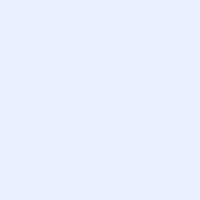 